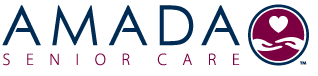 Contact: 								FOR IMMEDIATE RELEASETaylor French, Amada Senior Care				949-284-8036						Taylor.f@amadaseniorcare.com			
	
Amada Senior Care Expands to Greater PhiladelphiaOrange County Based Senior Care Franchise Opens Office in Bucks and Montgomery Counties
Philadelphia, Pennsylvania – February 4, 2015 - Amada Senior Care, premier provider of in-home care and assisted living placement counseling, recently opened its newest office in Pennsylvania – its Bucks and Montgomery Counties location. Amada franchise partners Richard and Jennifer Wright came to the senior care industry with backgrounds in business and retail management. Co-owner Vince Froncek has a medical background and is a former nurse practitioner. Their grand opening will take place on February 5th. Amada in Bucks and Montgomery Counties provides in-home care through caregivers that assist seniors with activities of daily living and various non-medical needs. “We want to help you or your loved remain in the home as long as possible,” Richard said. “In the event that that is no longer possible, we also assist seniors and their families by offering senior housing advisory services – a form of counseling that helps individuals find the best assisted living environment for their unique situation.” Vince said they know that many seniors are concerned about how they will pay for care.  “At Amada, we specialize in finding the right financial options for you, and we are experts in utilizing resources like long-term care insurance and Veterans’ Aid and Attendance benefits to help you fund your care.”Jennifer recently lost her grandmother, who required in-home care after developing dementia in her late 70s. She said she wished her family would have had someone to help them during the difficult process of finding and funding care. “If you don’t know what you’re doing, it can be really complicated,” she said. “Here at Amada, we know what we’re doing. We will be your advocate so you can get the care you need.”The grand opening of Amada Senior Care in Bucks and Montgomery Counties will take place on Friday, February 5th.  The office is currently looking for qualified full and part-time caregivers to work with their clients. For more information, you can visit their website at http://www.AmadaBucksMontgomery.com or call (215) 600-1683. 
About Amada Senior Care
Amada Senior Care is committed to enriching lives. We provide nurturing, compassionate non-medical in-home care and guide families through the many senior housing options available for assisted living. We also offer expertise in handling long-term care insurance claims and in certain forms of government aid, including Veterans Aid and Attendance Benefits. Headquartered in San Clemente, California, Amada was founded in 2007, and is currently assembling an elite team of franchise partners to expand our business on the national level. For more information, visit amadaseniorcare.com.  